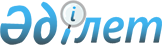 О социальной помощи отдельным категориям граждан города Аксу на 2010 год
					
			Утративший силу
			
			
		
					Постановление акимата города Аксу Павлодарской области от 25 марта 2010 года N 158/3. Зарегистрировано Управлением юстиции города Аксу Павлодарской области 21 апреля 2010 года N 12-2-137. Утратило силу в связи с истечением срока действия (письмо акимата города Аксу Павлодарской области от 06 января 2011 года N 1-34/8)      Сноска. Утратило силу в связи с истечением срока действия (письмо акимата города Аксу Павлодарской области от 06.01.2011 N 1-34/8).

      В соответствии со статьей 31 Закона Республики Казахстан от 23 января 2001 года "О местном государственном управлении и самоуправлении в Республике Казахстан", Законами Республики Казахстан от 28 апреля 1995 года "О льготах и социальной защите участников, инвалидов Великой Отечественной войны и лиц, приравненных к ним", от 23 января 2001 года "О занятости населения", от 13 апреля 2005 года "О социальной защите инвалидов в Республике Казахстан", постановлением акимата Павлодарской области от 25 декабря 2009 года N 236/18 "О назначении социальной помощи выпускникам общеобразовательных школ из малообеспеченных семей и оставшимся без попечения родителей для оплаты обучения в высших учебных заведениях", решением Аксуского городского маслихата (внеочередная XXIV сессия, IV созыв) от 17 февраля 2010 года N 194/24 "О перечне категорий граждан, имеющих право на социальную помощь", в целях оказания социальной помощи отдельным категориям граждан акимат города Аксу ПОСТАНОВЛЯЕТ:



      1. Утвердить состав комиссии по назначению социальной помощи отдельным категориям граждан города Аксу (далее – Комиссия) согласно приложению.

      Заседания Комиссии проводить не реже одного раза в квартал.



      2. Категории граждан, имеющих право на социальную помощь:

      1) инвалиды и участники Великой Отечественной войны и лица, приравненные к ним;

      2) инвалиды и участники Афганской войны;

      3) инвалиды и участники ликвидации последствий аварии на Чернобыльской атомной электростанции;

      4) одинокие и одиноко проживающие пенсионеры и инвалиды;

      5) молодые специалисты – выпускники учебных заведений педагогических специальностей, а также обучавшиеся по гранту акима области, трудоустроенные в Аксуском регионе, также выпускники высших учебных заведений медицинских специальностей и прибывшие по распределению в Аксуский регион;

      6) малообеспеченные граждане, среднедушевой доход семьи которых не превышает установленного размера продовольственной корзины;

      7) лица, вернувшиеся из мест лишения свободы;

      8) специалисты образования, здравоохранения, культуры и социального обеспечения, проживающие в сельской местности;

      9) лица, оставшиеся без средств к существованию вследствие пожара, стихийного бедствия, несчастного случая, чрезвычайной ситуации, согласно акту противопожарной службы о пожаре и заключению, выданному уполномоченным органом в порядке, установленном действующим законодательством Республики Казахстан;

      10) инвалиды 1, 2 и 3 групп, дети-инвалиды до 16 лет;

      11) граждане, награжденные знаком "Құрметті донор", "Почетный донор", или имеющие архивную справку о награждении знаком "Құрметті донор", "Почетный донор";

      12) женщины-инвалиды, имеющие несовершеннолетних детей до 16 лет;

      13) ветераны войны и труда, Почетные граждане, заслуженные лица, внесшие вклад в развитие региона, для участия в экскурсии в город Астану, согласно спискам, предоставляемым Аксуским городским филиалом общественного объединения "Организация ветеранов Республики Казахстан";

      14) студенты 7 курса медицинской академии;

      15) семьи воспитывающие и обучающие на дому детей-инвалидов не достигших 18-летнего возраста, по общеобразовательной программе на основании заявления с приложением следующих документов: заключение государственного учреждения "Психолого-медико-педагогическая консультация"; копия выписки из протокола врачебно-консультационной комиссии; копия справки медико-социальной экспертизы;

      16) женщины, награжденные знаком "Мать-героиня", подвеской "Алтын алқа", "Күміс алқа";

      17) беременные женщины до 12 недель беременности, на основании справки, выданной врачебно–консультационной комиссией;

      18) труженики тыла, проработавшие не менее шести месяцев в период с 22 июня 1941 года по 9 мая 1945 года;

      19) малообеспеченные семьи, нуждающиеся в дополнительном получении детской молочной смеси по рецепту участкового врача, подтвержденному подписью заведующих детской консультацией и педиатрическими участками;

      20) женщины в период детородного возраста из неблагополучных семей, на основании справки, выданной врачебно-консультационной комиссией в составе;

      21) лица, страдающие онкологическими заболеваниями;

      22) выпускники общеобразовательных школ из малообеспеченных семей и оставшимся без попечения родителей для оплаты обучения в высших учебных заведениях области;

      23) туббольные и тубвиражные граждане согласно спискам, предоставленным туббольницей;

      24) безработные, зарегистрированные в государственном учреждении "Отдел занятости и социальных программ города Аксу" для прохождения ими профессиональной подготовки, переподготовки и повышения квалификации на краткосрочных курсах;

      25) малообеспеченные опекуны, воспитывающие детей до 18 лет;

      26) социально-защищаемые и малообеспеченные семьи, проживающие в сельской зоне;

      27) дети-сироты;

      28) малообеспеченные неполные семьи;

      29) пенсионеры по возрасту, получающие минимальный размер пенсии;

      30) лица, нуждающиеся в проведении гемодиализа на основании справки, выданной врачебно-консультационной комиссией;

      31) лица, страдающие заболеванием вируса иммунодефицита человека.



      3. Для получения социальной помощи необходимо предоставлять в государственное учреждение "Отдел занятости и социальных программ города Аксу" (далее - Отдел) следующие документы по каждой категории, указанной в пункте 2 настоящего постановления:

      1) для категории, указанной в подпункте 1 - для выплаты единовременной материальной помощи ко Дню Победы в Великой Отечественной Войне (по состоянию на 1 апреля 2010 года), для ежемесячной выплаты на приобретение лекарств, на возмещение затрат по коммунальным услугам, на единовременную социальную помощь на текущий ремонт квартиры, установку телефона, на зубопротезирование - список с указанием фамилии, имени, отчества, вида получаемого государственного специального пособия, предоставляемого Аксуским городским отделением Павлодарского областного филиала Республиканского государственного казенного предприятия "Государственный центр по выплате пенсии Министерства труда и социальной защиты населения" (по согласованию), номер лицевого счета в почтовом отделении акционерного общества "Казпочта" или банках второго уровня, социального индивидуального кода (далее – СИК), регистрационный номер налогоплательщика (далее – РНН);

      2) для категорий, указанных в подпунктах 1), 2) и 3) - для оплаты расходов за проезд один раз в год в госпитали городов Астаны и Алматы, и обратно к месту постоянного проживания – заявление с указанием номера лицевого счета в почтовом отделении акционерного общества "Казпочта" или банках второго уровня, копии книги регистрации граждан, использованные проездные билеты на автомобильный или железнодорожный транспорт до пункта назначения и обратно к месту постоянного проживания, копии удостоверения личности, удостоверение, подтверждающее соответствующий социальный статус, РНН;

      3) для категорий, указанных в подпунктах 1), 2), 3) и 18) - для выплаты единовременной материальной помощи ко Дню Победы в Великой Отечественной войне – список по состоянию на 1 апреля 2010 года, с указанием фамилии, имени, отчества, вида получаемого государственного специального пособия, предоставляемого Аксуским городским отделением Павлодарского областного филиала Республиканского государственного казенного предприятия "Государственный центр по выплате пенсии Министерства труда и социальной защиты населения" (по согласованию), номер лицевого счета в почтовом отделении акционерного общества "Казпочта" или банках второго уровня;

      4) для категорий, указанных в подпунктах 2) и 3) - для выплаты ежеквартальной материальной помощи на оздоровление, а также единовременной материальной помощи ко Дню защитника Отечества – список с указанием фамилии, имени, отчества, вида получаемого государственного специального пособия, предоставляемого Аксуским городским отделением Павлодарского областного филиала Республиканского государственного казенного предприятия "Государственный центр по выплате пенсии Министерства труда и социальной защиты населения" (по согласованию), номер лицевого счета в почтовом отделении акционерного общества "Казпочта" или банках второго уровня;

      для участников Афганской войны дополнительно единовременная материальная помощь ко Дню вывода войск из Афганистана и на зубопротезирование;

      5) для категории, указанной в подпункте 9) - для выплаты единовременной материальной помощи – заявление с указанием номера лицевого счета в почтовом отделении акционерного общества "Казпочта" или банках второго уровня, копию книги регистрации граждан, справки соответствующего органа (пожарной части) о пожаре, справки о доходах всех членов семьи, копии удостоверения личности и РНН;

      6) для категории, указанной в подпункте 4) - для выплаты единовременной материальной помощи для приобретения твердого топлива - заявление с указанием номера лицевого счета в почтовом отделении акционерного общества "Казпочта" или банках второго уровня, копии книги регистрации граждан, копии удостоверения личности и РНН;

      7) для категории, указанной в подпункте 24) - для выплаты материальной помощи в период прохождения профессионального обучения - заявление с указанием номера лицевого счета в почтовом отделении акционерного общества "Казпочта" или банках второго уровня, копии удостоверения личности, РНН, СИК, документ, подтверждающий период обучения;

      8) для категорий, указанных в подпунктах 6), 7), 24) - для выплаты единовременной материальной помощи на документирование заявление с указанием фамилии, имени, отчества, адреса, номера лицевого счета в почтовом отделении акционерного общества "Казпочта" или банках второго уровня;

      9) для категории, указанной в подпункте 22) - для оплаты за обучение в высших учебных заведениях студентам - заявление студента с указанием номера лицевого счета в почтовом отделении акционерного общества "Казпочта" или банках второго уровня, копии книги регистрации граждан, копии удостоверения личности и РНН, трехсторонний договор на оказание образовательных услуг, подписанный акимом города Аксу, руководителем высшего учебного заведения и студентом. Акты обследования социально-бытовых условий проживания и сведения о совокупном доходе предоставляются один раз при назначении социальной помощи для оплаты обучения;

      10) для категории, указанной в подпункте 14) - для выплаты социальной помощи студентам 7 курса (интернам) высших медицинских учебных заведений для оплаты обучения – заявление с указанием номера лицевого счета в почтовом отделении акционерного общества "Казпочта" или банках второго уровня (по согласованию с отделом координации лечебно-профилактической работы города Аксу), копии удостоверения личности, РНН, трехсторонний договор, подписанный акимом города Аксу, главным врачом Аксуской городской центральной больницы и студентом;

      11) для категории, указанной в подпункте 5) (выпускники высших учебных заведений медицинских и учебных заведений педагогических специальностей, а также обучавшиеся по гранту акима области) – для выплаты единовременной материальной помощи – заявление с указанием номера лицевого счета в почтовом отделении акционерного общества "Казпочта" или банках второго уровня, копии удостоверения личности, РНН, СИК, диплома об окончании высшего учебного заведения и среднего специального учебного заведения, приказа о приеме на работу, приказа о распределении выпускника в город Аксу;

      12) для категории, указанной в подпункте 23) - для выплаты материальной помощи для возмещения затрат за проезд, в связи с обязательным прохождением медицинского обследования, проживающим в сельской зоне находящимся на амбулаторном лечении; единовременной материальной помощи, ежемесячной материальной помощи на питание больным, находящимся на амбулаторном лечении, по справке из противотуберкулезной больницы государственного учреждения "Аксуская туберкулезная больница" (по согласованию), подтверждающей диагноз – заявление с указанием фамилии, имени, отчества, адреса, номера лицевого счета в почтовом отделении акционерного общества "Казпочта" или банках второго уровня;

      13) для категории, указанной в подпункте 21) - для выплаты единовременной материальной помощи - заявление больного с указанием номера лицевого счета в почтовом отделении акционерного общества "Казпочта" или банках второго уровня, справки, подтверждающей болезнь и копии книги регистрации граждан, копии удостоверения личности и РНН;

      14) для категории, указанной в подпункте 10) - для выплаты единовременной материальной помощи – заявление одного из родителей (опекуна) о назначении материальной помощи, с указанием номера лицевого счета в почтовом отделении акционерного общества "Казпочта" или банках второго уровня, документ, подтверждающий наличие инвалидности у ребенка, копии книги регистрации граждан, копии удостоверения личности и РНН, копии свидетельства о рождении ребенка;

      15) для категории, указанной в подпункте 12) - для выплаты, единовременной материальной помощи – заявление с указанием номера лицевого счета в почтовом отделении акционерного общества "Казпочта" или банках второго уровня, копии удостоверения личности, справки об инвалидности, РНН, книги регистрации граждан, копии свидетельств о рождении детей;

      16) для категории, указанной в подпункте 17) - для единовременной материальной помощи по беременности женщинам, на основании справки, выданной врачебно-консультационной комиссией в составе: председателя врачебно-консультационной комиссии, заверенной заведующей женской консультацией и участковым врачом-гинекологом, заявление с указанием фамилии, имени, отчества, даты рождения, домашнего адреса, РНН, номера лицевого счета в почтовом отделении акционерного общества "Казпочта" или банках второго уровня;

      17) для категории, указанной в подпункте 30) - для оплаты расходов за проезд в город Павлодар и обратно к месту постоянного проживания – заявление с указанием номера лицевого счета в почтовом отделении акционерного общества "Казпочта" или банках второго уровня, РНН, копии книги регистрации граждан, копии удостоверения личности и выписки о получении курса гемодиализа, использованные проездные билеты на автомобильном транспорте до Павлодара и обратно к месту постоянного проживания.

      При повторном обращении в течение года – заявление, копия выписки о получении курса гемодиализа, использованные проездные билеты на автомобильный или железнодорожный транспорт до пункта назначения и обратно к месту постоянного проживания;

      18) для категории, указанной в подпункте 8) - для выплаты  единовременной материальной помощи на возмещение части затрат на приобретение твердого топлива - заявление с указанием номера лицевого счета в почтовом отделении акционерного общества "Казпочта" или банках второго уровня, копия книги регистрации граждан, копии удостоверения личности и РНН, согласно спискам государственного учреждения "Отдел образования города Аксу", государственного учреждения "Отдел культуры и развития языков города Аксу", государственного учреждения "Аксуская городская центральная больница";

      19) для категории, указанной в подпункте 10) - для выплаты единовременной материальной помощи ко Дню инвалидов, список с указанием фамилии, имени, отчества, вида получаемого государственного специального пособия, предоставляемого Аксуским городским отделением Павлодарского областного филиала Республиканского государственного казенного предприятия "Государственный центр по выплате пенсии Министерства труда и социальной защиты населения" (по согласованию), номер лицевого счета в почтовом отделении акционерного общества "Казпочта" или банках второго уровня;

      социальная помощь инвалидам согласно индивидуальной программе реабилитации для приобретения гигиенических средств;

      организация транспортного обслуживания инвалидов, имеющих затруднения в передвижении: инвалидов колясочников и инвалидов 1 группы с нарушением опорно-двигательного аппарата;

      20) для категории, указанной в подпункте 11) - для выплаты единовременной материальной помощи награжденным знаком "Құрметті донор", "Почетный донор" или имеющим архивную справку о награждении знаком "Құрметті донор", "Почетный донор", заявление с указанием номера лицевого счета в почтовом отделении акционерного общества "Казпочта" или банках второго уровня, копии книги регистрации граждан, копии удостоверения личности и РНН;

      21) для категории, указанной в подпункте 15) - единовременная материальная помощь на приобретение компьютерной техники семьям, воспитывающим и обучающим на дому детей-инвалидов, не достигших 18-летнего возраста, по общеобразовательной программе на основании заявления с приложением следующих документов: заключение государственного учреждения "Психолого-медико-педагогическая консультация"; копия выписки из протокола врачебно-консультационной комиссии; копия справки медико-социальной экспертизы;

      22) для категорий, указанных в подпунктах 1), 2), 4), 6), 12), 18), 27) и 29) - единовременная материальная помощь для подписки на областные и городскую газеты, имеющие государственный заказ на реализацию государственной информационной политики на местном уровне, заявление с указанием категории, номера лицевого счета в почтовом отделении акционерного общества "Казпочта" или банках второго уровня, копии книги регистрации граждан, копии удостоверения личности и РНН;

      23) для категории, указанной в подпункте 6) - социальная помощь  малообеспеченным семьям, нуждающимся в дополнительном получении детской молочной смеси по рецепту участкового врача, подтвержденному подписью заведующих детской консультацией и педиатрическими участками, заявление с указанием номера лицевого счета в почтовом отделении акционерного общества "Казпочта" или банках второго уровня, справки, копии книги регистрации граждан, копии удостоверения личности и РНН;

      24) для категории, указанной в подпункте 20) - социальная помощь на приобретение контрацептивов, для женщин фертильного возраста из неблагополучных семей, на основании справки, выданной врачебно-консультационной комиссией в составе: председателя врачебно-консультационной комиссии, заверенной заведующей женской консультацией и участковым врачом-гинекологом, заявление с указанием номера лицевого счета в почтовом отделении акционерного общества "Казпочта" или банках второго уровня, копии книги регистрации граждан, копии удостоверения личности и РНН;

      25) для категорий, указанных в подпункте 1) - участникам Великой Отечественной войны – социальная помощь на возмещение затрат по оплате коммунальных услуг и подпункте 13) - социальная помощь на возмещение затрат по оплате коммунальных услуг лицам, получившим звание "Почетный гражданин города Аксу", по квитанции об оплате коммунальных услуг, заявление с указанием номера лицевого счета, в почтовом отделении акционерного общества "Казпочта" или банках второго уровня, копии книги регистрации граждан, копии удостоверения личности и РНН;

      26) для категории, указанной в подпункте 6) - социальная единовременная помощь на развитие личного подсобного хозяйства, назначается по решению участковой комиссии для проведения обследования материального положения лиц (семей), обратившихся за адресной социальной помощью, заявление с указанием номера лицевого счета в почтовом отделении акционерного общества "Казпочта" или банках второго уровня, копии книги регистрации граждан, копии удостоверения личности и РНН;

      27) для категорий, указанных в подпунктах 1 - 4), 6), 10), 18), 24), 28) и 29)- единовременная материальная помощь на установку индивидуальных приборов учета воды получателям государственной адресной социальной помощи и жилищной помощи, заявление с указанием номера лицевого счета в почтовом отделении акционерного общества "Казпочта" или банках второго уровня, копии книги регистрации граждан, копии удостоверения личности и РНН;

      28) для категорий, указанных в подпунктах 1) и 13) - ветераны войны и труда, Почетные граждане, заслуженные лица, внесшие вклад в развитие региона для участия в экскурсии в город Астану, согласно спискам, предоставляемым Аксуским городским филиалом общественного объединения "Организация ветеранов Республики Казахстан", по стоимости путевки;

      29) для категории, указанной подпункте 24) – для выплаты материальной помощи на погребение безработных, состоящих на учете в Отдел на момент смерти – заявление от лица, осуществляющего захоронение, с указанием номера лицевого счета в почтовом отделении акционерного общества "Казпочта" или в банках второго уровня, копию удостоверения личности, РНН, СИК;

      30) для категории, указанной в подпункте 26) – для оплаты установки приемного клиентского оборудования спутникового телевидения - заявление с указанием номера лицевого счета в почтовом отделении акционерного общества "Казпочта" или банках второго уровня, копии книги регистрации граждан, копии удостоверения личности и свидетельства регистрационного номера налогоплательщика, социального индивидуального кода.

      Сноска. Пункт 3 с изменениями, внесенными постановлением акимата города Аксу Павлодарской области от 17.11.2010 N 791/6 (вводится в действие по истечении десяти календарных дней после дня его первого официального опубликования).



      4. Государственному учреждению "Отдел занятости и социальных программ города Аксу" (далее - Отдел) назначать социальную помощь и оказывать услуги категориям граждан, указанным в пункте 2 - настоящего постановления, по видам:

      1) для категории, указанной в подпункте 1) - ко Дню Победы в Великой Отечественной войне единовременная материальная помощь в размере до 30000 (тридцати тысяч) тенге, подарочные продуктовые наборы на сумму 5000 (пять тысяч) тенге (в случае смерти инвалида или участника Великой Отечественной войны ежегодно в период с 1 апреля по 9 мая подарочный набор вручается семье), ежемесячная выплата по одному месячному расчетному показателю (далее - МРП) на приобретение лекарств; на возмещение затрат по коммунальным услугам по 5 (пять) МРП проживающим в частных домах; единовременная материальная помощь на текущий ремонт квартиры по 15000 (пятнадцать тысяч) тенге, на установку телефона, на зубопротезирование по обращению по фактической стоимости, но не более 15000 (пятнадцати тысяч) тенге;

      2) для категорий, указанных в подпунктах 1), 2), 3) - оплата расходов за проезд один раз в год в госпитали городов Астаны и Алматы, и обратно к месту постоянного проживания, по обращению;

      3) для категорий, указанных в подпунктах 1), 2), 3) и 18) - единовременная материальная помощь ко Дню Победы в Великой Отечественной войне в размере 5000 (пять тысяч) тенге;

      4) для категорий, указанных в подпунктах 2) и 3) - ежеквартальная материальная помощь на оздоровление в размере двух МРП;

      единовременная материальная помощь ко Дню защитника Отечества в размере 10000 (десять тысяч) тенге;

      единовременная материальная помощь ко Дню вывода войск участникам Афганской войны в размере 5 (пять) МРП;

      5) для категории, указанной в подпункте 9) - единовременная материальная помощь в размере, не превышающем 15 (пятнадцать) МРП, по решению Комиссии;

      6) для категории, указанной в подпункте 4) - для выплаты единовременной материальной помощи для приобретения твердого топлива, в размере 5 (пять) МРП;

      7) для категории, указанной в подпункте 24) - ежемесячная материальная помощь в размере 7000 (семь тысяч) тенге в период прохождения профессионального обучения;

      8) для категории, указанной в подпункте 7) - единовременная материальная помощь в размере 5000 (пять тысяч) тенге;

      9) для категории, указанной в подпункте 22) - оплата за обучение в высших учебных заведениях в размере фактической стоимости обучения в соответствующем учебном заведении, ежемесячная социальная помощь на проживание, питание и проезд к месту проживания в размере 7000 (семь тысяч) тенге на период учебы;

      10) для категории, указанной в подпункте 14) - студентам 7 курса высших медицинских учебных заведений для оплаты обучения в размере фактической стоимости обучения в соответствующем учебном заведении;

      11) для категории, указанной в подпункте 5) - единовременная материальная помощь выпускникам медицинских высших учебных заведений в размере 200000 (двести тысяч) тенге и выпускникам педагогических учебных заведений в размере 70 (семьдесят) МРП;

      12) для категории, указанной в подпункте 23) - единовременная материальная помощь в размере 10000 (десять тысяч) тенге проживающим в городе; оплата за проезд, питание проживающим в сельской зоне и находящимся на амбулаторном лечении, в связи с обязательным прохождением медицинского обследования в государственном учреждении "Аксуская туберкулезная больница" по 4 (четыре) МРП ежемесячно на весь период лечения; обеспечение разовым питанием, проживающих в городе;

      13) для категории, указанной в подпункте 21 - единовременная материальная помощь в размере 10000 (десять тысяч) тенге;

      14) для категории, указанной в подпункте 15) - единовременная материальная помощь на приобретение компьютерной техники семьям, воспитывающим и обучающим на дому детей-инвалидов, не достигших 18 - летнего возраста, по общеобразовательной программе, в размере 100000 (сто тысяч) тенге;

      15) для категории, указанной в подпункте 12) - единовременная материальная помощь ко Дню инвалида в размере одного МРП;

      16) для категории, указанной в подпункте 17) - единовременная материальная помощь в размере 5 (пять) МРП;

      17) для категории, указанной в подпункте 30) - оплата расходов за проезд в город Павлодар и обратно к месту постоянного проживания в размере фактической стоимости проезда;

      18) для категории, указанной в подпункте 8) - для выплаты  единовременной материальной помощи на возмещение части затрат на приобретение твердого топлива - согласно спискам государственного учреждения "Отдел образования города Аксу", государственного учреждения "Отдел культуры и развития языков города Аксу", государственного учреждения "Аксуская городская центральная больница", в размере 10000 (десять тысяч) тенге;

      19) для категории, указанной в подпункте 10) - для выплаты единовременной материальной помощи ко Дню инвалидов, в размере одного МРП;

      20) для категории, указанной в подпункте 11) - для выплаты единовременной материальной помощи награжденным знаком "Құрметті донор", "Почетный донор" или имеющим архивную справку о награждении знаком "Құрметті донор", "Почетный донор", в размере 5 (пять) МРП;

      21) для категорий, указанных в подпунктах 1), 2), 4), 6), 12), 18), 27) и 29) - единовременная материальная помощь для подписки на областные и городскую газеты, имеющие государственный заказ на реализацию государственной информационной политики на местном уровне, в размере трех МРП;

      22) для категории, указанной в подпункте 6) - социальная помощь  малообеспеченным семьям, нуждающимся в дополнительном получении детской молочной смеси по рецепту участкового врача, подтвержденному подписью заведующих детской консультацией и педиатрическими участками, в размере 10 (десять) МРП;

      23) для категории, указанной в подпункте 20) - социальная помощь на приобретение контрацептивов, для женщин фертильного возраста из неблагополучных семей, в размере 5000 (пять тысяч) тенге;

      24) для категории, указанной в подпункте 13) – социальная помощь на возмещение затрат по оплате коммунальных услуг лицам, получившим звание "Почетный гражданин города Аксу", по квитанции об оплате коммунальных услуг;

      25) для категории, указанной в подпункте 6) - социальная единовременная помощь на развитие личного подсобного хозяйства, в размере 150000 (сто пятьдесят тысяч) тенге на приобретение трех голов крупного рогатого скота;

      26) для категорий, указанных в подпунктах 1 - 4), 6), 10), 18), 24), 28) и 29) - единовременная материальная помощь на установку индивидуальных приборов учета воды получателям государственной адресной социальной помощи и жилищной помощи, в размере фактической стоимости приборов учета воды;

      27) для категорий, указанных в подпунктах 1) и 13) - социальная помощь ветеранам войны и труда, Почетным гражданам, заслуженным лицам, внесшим вклад в развитие региона для участия в экскурсии в город Астану, по стоимости путевки;

      28) для категории, указанной в подпункте 24) – материальная помощь на погребение безработных, состоящих на учете в Отделе на момент смерти, на основании справки из органов ЗАГСа, свидетельства о смерти умершего, в размере 15000 (пятнадцать тысяч) тенге;

      29) для категории, указанной в подпункте 26) – для оплаты установки приемного клиентского оборудования спутникового телевидения   -  по фактической стоимости приемного клиентского оборудования спутникового телевидения.

      Сноска. Пункт 4 с изменениями, внесенными постановлением акимата города Аксу Павлодарской области от 17.11.2010 N 791/6 (вводится в действие по истечении десяти календарных дней после дня его первого официального опубликования).



      5. Финансирование социальной помощи осуществляется в рамках городского бюджета на 2010 год.



      6. Настоящее постановление вводится в действие по истечении десяти календарных дней после дня его первого официального опубликования и распространяется на правоотношения, возникшие с 25 января 2010 года.



      7. Контроль за исполнением настоящего постановления возложить на заместителя акима города Аксу Рахимжанова Е.М.      Аким города                                О. Каиргельдинов

Приложение           

к постановлению акимата города Аксу

от 25 марта 2010 года N 158/3    Состав комиссии по назначению социальной

помощи отдельным категориям

граждан города Аксу
					© 2012. РГП на ПХВ «Институт законодательства и правовой информации Республики Казахстан» Министерства юстиции Республики Казахстан
				Рахимжанов Ержан Мэлсович- заместитель акима города Аксу, председатель КомиссииБобчихина Елена Валентиновна- начальник государственного учреждения "Отдел занятости и социальных программ города Аксу", заместитель председателя КомиссииКожахметова Гульжан Айдарбековна- заведующая сектором по работе с ветеранами и инвалидами, секретарь КомиссииЧлены комиссии:
Арынов Залмукан- председатель Аксуского Совета ветеранов (по согласованию)Женаева Кульжан Султановна- начальник Аксуского районного отделения Павлодарского областного филиала государственного казенного предприятия "Государственный центр по выплате пенсий" (по согласованию)Гайдаренко Марина Анатольевна- начальник государственного учреждения "Отдел экономики и бюджетного планирования города Аксу"Мартынова Людмила Александровна- депутат городского маслихата (по согласованию)